РЕШЕНИЕ                                         с. Костенеево                             КАРАР
         №79                                                                                 «13» января 2023г. 
О замещении должностей муниципальной службы в Костенеевском  сельском поселении Елабужского  муниципального района Республики Татарстан в 2023годуВ соответствии с Федеральными законами от 6 октября 2003 года N 131-ФЗ "Об общих принципах организации местного самоуправления в Российской Федерации", от 2 марта 2007 года № 25-ФЗ «О муниципальной службе в Российской Федерации», Законом Республики Татарстан от 28 июля 2004 года № 45-ЗРТ «О местном самоуправлении в Республике Татарстан», Кодексом Республики Татарстан о муниципальной службе, Уставом муниципального образования  «Костенеевское  сельское поселение» Елабужского  муниципального района Республики Татарстан, Совет Костенеевского сельского поселения Елабужского  муниципального районаРЕШИЛ:1. Установить, что в 2023 году по решению представителя нанимателя (работодателя) конкурс на замещение должностей муниципальной службы в органах местного самоуправления и муниципальных органах Костенеевского сельского поселения Елабужского  муниципального района Республики Татарстан может не проводится.2. Пункт 1 настоящего решения не применяется при назначении на должность руководителя Исполнительного комитета Костенеевского сельского поселения Елабужского  муниципального района.3. Опубликовать настоящее решение в газете «Новая Кама» и на Официальном портале правовой информации Республики Татарстан в информационно-телекоммуникационной сети Интернет, а также разместить на официальном сайте: городелабуга.рф.4. Настоящее решение вступает в силу со дня его официального опубликования.5. Контроль за исполнением настоящего решения оставляю за собой.Председатель                                      					С.А.Зеленовский СОВЕТ КОСТЕНЕЕВСКОГО СЕЛЬСКОГО ПОСЕЛЕНИЯ  ЕЛАБУЖСКОГО МУНИЦИПАЛЬНОГОРАЙОНАРЕСПУБЛИКИ ТАТАРСТАН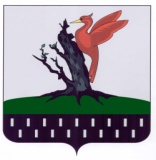 ТАТАРСТАН РЕСПУБЛИКАСЫАЛАБУГА МУНИЦИПАЛЬРАЙОНЫ КОСТЕНЕЕВО АВЫЛ ҖИРЛЕГЕ       СОВЕТЫ 